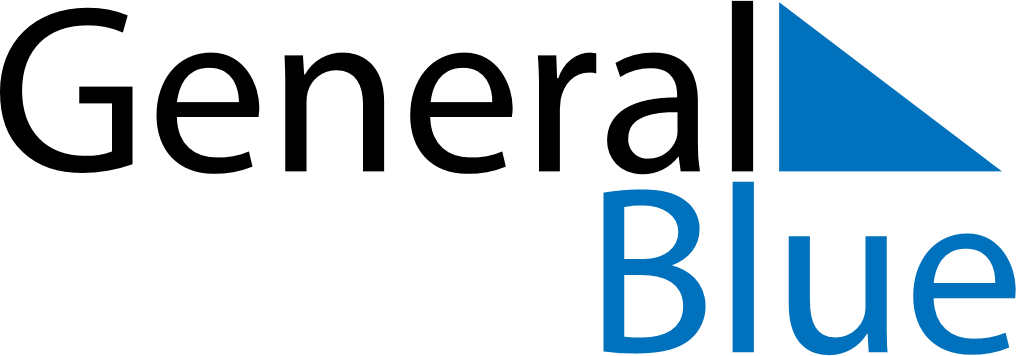 Weekly CalendarAugust 31, 2020 - September 6, 2020Weekly CalendarAugust 31, 2020 - September 6, 2020AMPMMondayAug 31TuesdaySep 01WednesdaySep 02ThursdaySep 03FridaySep 04SaturdaySep 05SundaySep 06